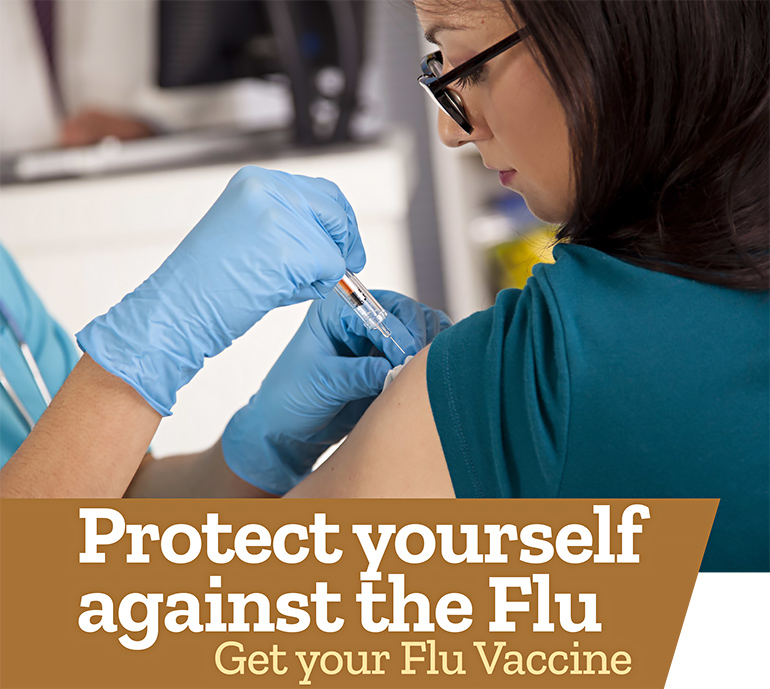 Reserve Your On-site Flu Shot Appointment Today!Protect yourself and your loved ones from influenza by getting your flu shot.  Remember, getting vaccinated is the single best way to help prevent influenza, and with COVID-19 still a concern, flu vaccines are now as important as ever.Date:	[insert event date]Time:	[insert event start time – end time]Location:	[insert event location name]Who is Eligible?Flu shots are offered to all eligible [insert company name] employees. Please note: If you have a history of Guillain-Barré Syndrome, or have had allergic reaction(s) to prior influenza vaccines, you are not eligible for vaccination at this program. Please consult with your primary care provider.The CDC has updated its egg allergy guidance. People with an egg allergy, regardless of the severity of any past allergic reaction, are now eligible to receive a flu vaccination.How do I Participate?To make an appointment, visit [insert registration link] or call Affiliated Physicians at 866-481-4391 from 8am to 6pm ET.For more information, contact the Flu Coordinator, [insert name] at [insert email], or call [insert phone].